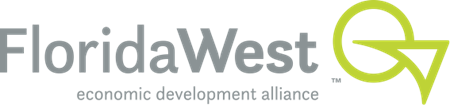 MEETING AGENDA – Tuesday, January 19th, 2021 1:30 PM FloridaWest Economic Development Alliance – Board of Director’s MeetingPensacola State CollegeAnna Lamar Switzer Center for Visual Arts1000 College Blvd, Pensacola, FL 32504Call to Order			Karen SindelMeeting publicly noticed (1.4.2020)			Public Comment			Action Items			Approval of December 1, 2020 Minutes	 Approval of December 2020 Financials  			Ryan TilleyCash Basis versus Accrual6-12 Month CD OptionsDesignated Member Process Approval			Jim Waite/David BearSelection Committee UpdateBylaw Revision – Designated Member TermReappointment of David Hoxeng to PEDC Board for 2-year term  Renew PEDC/FloridaWest MOUJoint Board Planning Meeting DatesFebruary 2 – 9 am-1 pm – Lunch to be providedDiscussion Items									    Scott Luth	ED Project Updates					       	  	Cybersecurity Update		          	          Co:Lab						          Business Development	Workforce			          Marketing						          				          OLF8 PEDC Board Update						Strategic Partner Updates (If in attendance)		     		Karen SindelED Calendar Review					          		Karen SindelAdjourn			 Next Meeting: February 16, 2021 at 1:30 pm as alternative to 2/2/21 Joint Planning Meeting DateFiscal Year Meeting ScheduleMarch 16, 2021April 20, 2021May 18, 2021June 15, 2021July 20, 2021August 17, 2021September 21, 2021